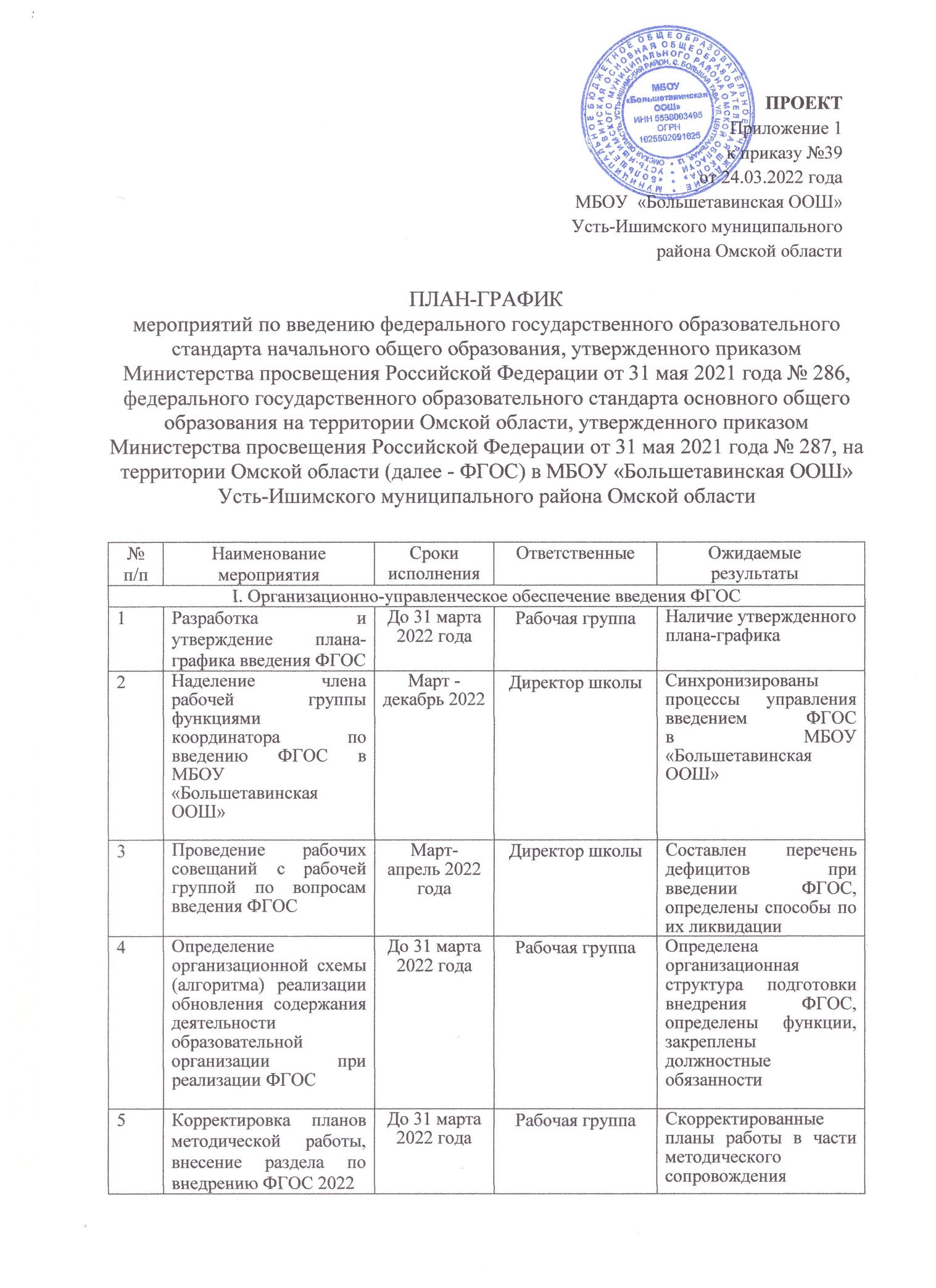 5Корректировка планов методической работы, внесение раздела по внедрению ФГОС 2022До 31 марта 2022 годаРабочая группа Скорректированные планы работы в части методического сопровождения введения ФГОС6Организация проведения самодиагностикиготовности к введению ФГОС март2022 годаРабочая группаПроведена оценкаготовности к введению ФГОС, выявленыдефициты7Мониторинг внедрения ФГОС (мониторинговые визиты, собеседования)Октябрь –декабрь 2022 годаДиректор, зам.по УВРКоличество мониторингов ( количество посещенных уроков). Утвержденный план-график. Наличие информационной справки по результатам мониторинга. 8Мониторинг разработки и утверждения  ООП НОО и ОООМай – август 2022 годаМБОУ «Большетавинская ООШ»В 100% ОО утверждены ООП НОО и ООО в соответствии с требованиями обновленных ФГОС9Обеспечениемониторингаиспользования учебников, вошедших в федеральный перечень учебниковСентябрь2022годабиблиотекарьОказана своевременнаяадресная помощь10Осуществление мониторинга и контроляиспользования примерных	рабочихпрограммСентябрь 2022 годаЗам. по УВР100% использование примерных рабочих программ по предметамII. Нормативное обеспечение введения ФГОСII. Нормативное обеспечение введения ФГОСII. Нормативное обеспечение введения ФГОСII. Нормативное обеспечение введения ФГОСII. Нормативное обеспечение введения ФГОС1Формирование	банканормативных правовых документов федерального, регионального, муниципального уровней и уровня образовательных организаций, обеспечивающих введение и реализацию ФГОСПостоянноМБОУ «Большетавинская ООШ»Формирован	банкнормативных правовых документов федерального, регионального, муниципального уровней и уровня образовательных организаций, обеспечивающих введение и реализацию ФГОС2Определение дефицитов при организации условий реализации	ФГОС в	соответствиис требованиями к	материально-техническому обеспечению образовательного процесса и способов их ликвидациидо 31 марта2022 годаРабочая группаРазработан комплекс мероприятий по обеспечению условий реализации	основныхобразовательных программ	начальногообщегои основного общего образования	всоответствии с ФГОС в общеобразовательных организациях	Усть-Ишимского районаIII. Методическое обеспечение введения ФГОСIII. Методическое обеспечение введения ФГОСIII. Методическое обеспечение введения ФГОСIII. Методическое обеспечение введения ФГОСIII. Методическое обеспечение введения ФГОС1Проведение	анализасоответствия	учебно -методических комплектов (далее УМК) по предметам учебного плана требованиям ФГОС.Использованиерекомендаций	дляучителей по работе с УМК с учетом перехода на ФГОСДо 05 апреля 2022 годаКоллектив МБОУ «Большетавинская ООШ»Снижение рисков при реализации примерных рабочих программпо учебным предметам в соответствии с требованиями ФГОС2Проведение заседаний и методических семинаров по вопросам: рабочие программы, использование УМК, использование оборудования, ЭОР и ЦОР1 раз в месяцЗам. по УВРРекомендации, документы, примерные рабочие программы, программы семинаров3Распространение готовых методических материалов и рекомендаций для педагогов по подготовке введения ФГОСЕжемесячноРабочая группаПополнение методической копилки на сайте, количество методических материалов, количество разработанных рабочих программ по предмету4Реализациярегионального плана мероприятий, направленных	наформирование и оценку функциональной грамотности обучающихся общеобразовательных организаций	Усть-Ишимского районаПоотдельномуплануКоллектив МБОУ «Большетавинская ООШ»Достигнуто повышение качества образования5Организация использованияучителями-предметникамиФедерального банказаданий поформированиюфункциональнойграмотностиПостоянноКоллектив МБОУ «Большетавинская ООШ»Обучающиеся МБОУ «Большетавинская ООШ» умеют решать задачи с различными формулировками заданийIV. Информационное обеспечение введения ФГОСIV. Информационное обеспечение введения ФГОСIV. Информационное обеспечение введения ФГОСIV. Информационное обеспечение введения ФГОСIV. Информационное обеспечение введения ФГОС1Подготовка и размещение информации в родительских чатах, на сайтах ОО,  по вопросам внедрения обновленных ФГОС До 31 марта 2022 годаРабочая группаОбеспечение  доступности  информации для 100 % родителей2Информирование общественности через средства массовой информации о подготовке и успешных практиках реализации ФГОС вобщеобразовательных организациях Усть-Ишимского районаДо 31 марта 2022 года и далее ежемесячноРабочая группаОбеспечение  доступности  информации для 100 % родителей